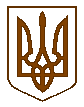 ЧЕРГОВІ МІСЦЕВІ ВИБОРИ25 жовтня 2020 рокуЛьвівська обласна територіальна виборча комісіяЛьвівська областьПОСТАНОВАЛьвівська обласна радавул. Володимира Винниченка, 18, м. Львів19 год. 15 хв.07 жовтня 2020 року										№ 36Про реєстрацію уповноважених осіб місцевих організацій політичних партій у єдиному багатомандатному виборчому окрузі та територіальних виборчих округах Львівської області на чергових виборах депутатів Львівської обласної ради 25 жовтня 2020 рокуДо Львівської обласної територіальної виборчої комісії 5 жовтня 2020 року надійшла заява від Львівської обласної організації Політичної партії «УДАР (Український Демократичний Альянс за Реформи) Віталія Кличка», разом з іншими документами, щодо реєстрації уповноважених осіб цієї місцевої організації політичної партії у єдиному багатомандатному виборчому окрузі та територіальних виборчих округах Львівської області на чергових виборах депутатів Львівської обласної ради 25 жовтня 2020 року.Розглянувши зазначені документи, Львівська обласна територіальна виборча комісія встановила їх відповідність вимогам Виборчого кодексу України.Враховуючи викладене, відповідно до частин другої, п’ятої – сьомої статті 236 Виборчого кодексу України, Львівська обласна територіальна виборча комісія постановляє :1. Зареєструвати Юринець Оксану Василівну уповноваженою особою від Львівської обласної організації Політичної партії «УДАР (Український Демократичний Альянс за Реформи) Віталія Кличка» у єдиному багатомандатному виборчому окрузі Львівської області та у територіальному виборчому окрузі № 4 Львівської області на чергових виборах депутатів Львівської обласної ради 25 жовтня 2020 року.2. Копію цієї постанови та посвідчення відповідної уповноваженої особи, встановленої форми видати представнику вищезазначеної місцевої організації політичної партії в обласній територіальній виборчій комісії.3. Цю постанову оприлюднити на офіційному веб-сайті Львівської обласної ради та веб-сайті Агенції інформації та аналітики «Гал-інфо».Голова Львівської обласної ТВК					Андрій ЛОЗИНСЬКИЙСекретар засідання Львівської обласної ТВК			Оксана ГАВРИЛІВ